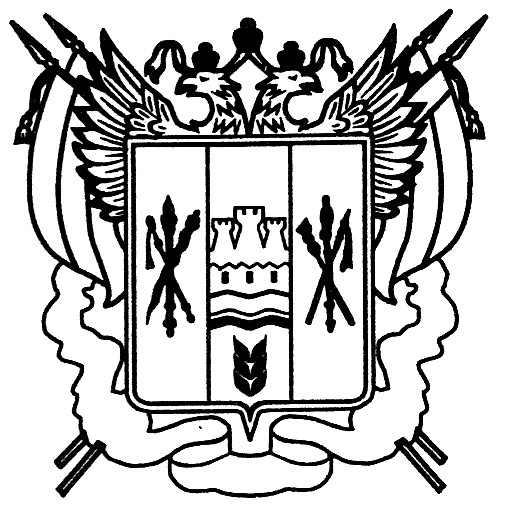 Ростовская область Егорлыкский район Администрация Шаумяновскогосельского поселения                                                    ПОСТАНОВЛЕНИЕ28 февраля  2018 г.                                       №  18                        х. ШаумяновскийОб утверждении антикоррупционного стандартав сфере организации и проведении  муниципальныхвыборов, местных референдумов на территорииШаумяновского сельского поселенияВ соответствии с Федеральным законом от 25.12.2008 № 273-ФЗ «О  противодействии коррупции», Областным законом от 12.05.2009 № 218-ЗС «О противодействии коррупции в Ростовской области», во исполнение п.2.3.протокола заседания комиссии по координации работы по противодействию коррупции в Ростовской области от 07.09.2016 года №4,  с целью предупреждения коррупции в сфере организации и проведении  муниципальных выборов, местных референдумов на территории Шаумяновского  сельского поселения, руководствуясь   Уставом муниципального  образования  «Шаумяновское сельское поселение», п о с т а н о в л я ю:1.Утвердить антикоррупционный стандарт в сфере организации и проведения муниципальных выборов, местных референдумов на территории Шаумяновского сельского поселения согласно приложению № 1.         2.Постановление Администрации Шаумяновского сельского поселения от 11.07.2014 года №50 «Об утверждении антикоррупционного стандартав сфере организации и проведении  муниципальных выборов, местных референдумов на территории Шаумяновского сельского поселения», считать утратившим силу.3. Постановление вступает в силу со дня его официального обнародования.4. Контроль за выполнением постановления оставляю за собой.Глава АдминистрацииШаумяновского сельского поселения          ____________________   С.Л.АванесянПриложение № 1к постановлению Администрации Шаумяновского  сельского поселения от 28.02.2018 № 18АНТИКОРРУПЦИОННЫЙ СТАНДАРТв сфере организации и проведении муниципальных выборов, местных референдумов1. Общая часть1.1. Перечень нормативных правовых актов, регламентирующих применение антикоррупционного стандарта	-Указ Президента Российской Федерации от 10.03.2009 № 261 (ред. от 12.01.2010) «О федеральной программе «Реформирование и развитие системы государственной службы Российской Федерации (2009-2013 годы)» Федеральный закон от 25.12.2008 № 273-ФЗ «О противодействии коррупции» («Собрание законодательства РФ», 29.12.2008, № 52 (ч. 1),ст. 6228, «Российская газета», № 266, 30.12.2008, «Парламентская газета», № 90, 31.12.2008);Областной закон от 12.05.2009 № 218-ЗС «О противодействии коррупции в Ростовской области» («Наше время», № 139-146, 13.05.2009);Постановление Правительства Ростовской области от 25.09.2013 № 602 «Об утверждении государственной программы Ростовской области «Региональная политика»;Постановление Правительства Ростовской области от 25.09.2013 № 600 «Об утверждении государственной программы «Обеспечение общественного порядка и противодействие преступности»;1.2. Цели и задачи введения антикоррупционного стандарта1.2.1. Антикоррупционный стандарт представляет собой единую для данной сферы деятельности Администрации Шаумяновского сельского поселения систему запретов, ограничений и дозволений, обеспечивающих предупреждение коррупции.1.2.2. Введение антикоррупционного стандарта осуществлено в целях совершенствования деятельности Администрации Шаумяновского сельского поселения и создания эффективной системы реализации и защиты прав граждан и юридических лиц.1.2.3. Задачи введения антикоррупционного стандарта:- создание системы противодействия коррупции в Администрации Шаумяновского сельского поселения;- устранение факторов, способствующих созданию условий для проявления коррупции в Администрации Шаумяновского сельского поселения;- формирование в Администрации Шаумяновского сельского поселения нетерпимости к коррупционному поведению;- повышение эффективности деятельности Администрации Шаумяновского сельского поселения;- повышение ответственности муниципальных служащих и работников  Администрации Шаумяновского  сельского поселения при осуществлении ими своих прав и обязанностей;- введение возможности мониторинга со стороны граждан, общественных объединений и средств массовой информации деятельности Администрации Шаумяновского  сельского поселения.1.3. Запреты, ограничения и дозволения,обеспечивающие предупреждение коррупции в деятельностиАдминистрации Шаумяновского  сельского поселения1.3.1. Запреты, ограничения и дозволения устанавливаются в соответствии с нормами законодательства Российской Федерации и Ростовской области. 1.3.2. Перечень запретов, ограничений и дозволений в сфере организации и проведении муниципальных выборов, местных референдумов приведен в разделе 2 настоящего антикоррупционного стандарта. 1.4. Требования к применению и исполнениюантикоррупционного стандарта1.4.1. Антикоррупционный стандарт применяется в деятельности Администрации Шаумяновского сельского поселения при осуществлении своих функций и исполнения полномочий в сфере организации и проведении муниципальных выборов, местных референдумов.1.4.2. Антикоррупционный стандарт обязателен для исполнения муниципальными служащими и другими работниками структурных подразделений и отраслевых (функциональных) органов Администрации Шаумяновского сельского поселения .1.4.3. За применение и исполнение антикоррупционного стандарта несут ответственность муниципальные служащие и другие  работники структурных подразделений и отраслевых (функциональных) органов Администрации Шаумяновского сельского поселения. Общую ответственность за применение и исполнение антикоррупционного стандарта несет глава Администрации Шаумяновского сельского поселения и  руководители учреждений.1.5. Требования к порядку и формамконтроля за соблюдением Администрацией Шаумяновского сельского поселения  и отраслевыми (функциональными) органами Администрации Шаумяновского сельского поселения  установленных запретов, ограничений и дозволений       1.5.1. Контроль за соблюдением установленных запретов, ограничений и дозволений осуществляет глава Администрации Шаумяновского сельского поселения.        1.5.2. Формы контроля за соблюдением установленных запретов, ограничений и дозволений.       1.5.2.1.Отчеты о применении антикоррупционного стандарта.       1.5.2.2. Обращения и заявления муниципальных служащих и других работников  Администрации Шаумяновского сельского поселения главе Администрации Шаумяновского сельского поселения о фактах или попытках нарушения установленных запретов, ограничений и дозволений.      1.5.2.3.Обращения и заявления граждан общественных объединений и средств массовой информации  главе Администрации Шаумяновского сельского поселения о фактах или попытках нарушения установленных запретов, ограничений и дозволений.1.6. Порядок изменения установленных запретов,ограничений и дозволений1.6.1. Изменение установленных запретов, ограничений и дозволений производится путем внесения изменений в настоящий антикоррупционный стандарт.1.6.2. Предполагаемые изменения в обязательном порядке рассматриваются и согласовываются с главой Администрации Шаумяновского сельского поселения.2. Специальная частьЗапреты, ограничения и дозволения устанавливаются в соответствии с нормами законодательства Российской Федерации,  Ростовской области, муниципальными правовыми актами Егорлыкского района, Администрацией Шаумяновского сельского поселения.Запреты, ограничения и дозволения в сфере организации и проведении муниципальных выборов, местных референдумов.  Нормативное обеспечение исполнения полномочий Администрации Шаумяновского сельского поселения в сфере организации и проведении муниципальных выборов, местных референдумов:- Федеральный закон от 06.10.2003 № 131-ФЗ «Об общих принципах организации местного самоуправления в РФ»; - Федеральный закон от 12.06.2002 № 67-ФЗ «Об основных гарантиях избирательных прав и права на участие в референдуме граждан Российской Федерации»;- Областной закон от 25.10.2002 № 276-ЗС «О территориальных избирательных комиссиях Ростовской области»;- Областной закон от 08.08.2011 № 645-ЗС «О выборах депутатов представительных органов муниципальных образований в Ростовской области»;- Областной закон от 28.12.2005 № 429-ЗС «О выборах глав муниципальных образований в Ростовской области»;- Устав муниципального образования «Шаумяновское  сельское поселение».    В целях предупреждения коррупции в сфере организации и проведении муниципальных выборов, местных референдумов устанавливаются следующие:Правила поведения (действия) муниципальных служащих. - Кодекс этики и служебного поведения2.1.Запреты- не допускается злоупотребление свободой массовой информации;- кандидатам, избирательным объединениям, их доверенным лицам и уполномоченным представителям, а также иным лицам и организациям при проведении предвыборной агитации запрещается осуществлять подкуп избирателей: вручать им денежные средства, подарки и иные материальные ценности, кроме как за выполнение организационной работы (за сбор подписей избирателей, агитационную работу); производить вознаграждение избирателей, выполнявших указанную организационную работу, в зависимости от итогов голосования или обещать произвести такое вознаграждение; проводить льготную распродажу товаров, бесплатно распространять любые товары, за исключением печатных материалов (в том числе иллюстрированных) и значков, специально изготовленных для избирательной кампании; предоставлять услуги безвозмездно или на льготных условиях, а также воздействовать на избирателей посредством обещаний передачи им денежных средств, ценных бумаг и других материальных благ (в том числе по итогам голосования), оказания услуг иначе, чем на основании принимаемых в соответствии с законодательством решений органов государственной власти, органов местного самоуправления;- в период избирательной кампании не допускается проведение лотерей и других, основанных на риске игр, в которых выигрыш призов или участие в розыгрыше призов зависит от итогов голосования, результатов выборов, либо которые иным образом связаны с выборами;- оплата рекламы коммерческой и иной, не связанной с выборами деятельности, с использованием фамилии или изображения кандидата, а также рекламы с использованием наименования, эмблемы, иной символики избирательного объединения, выдвинувшего кандидата, в период избирательной кампании осуществляется только за счет средств избирательного фонда кандидата. В день голосования и в день, предшествующий дню голосования, такая реклама, в том числе оплаченная за счет средств соответствующего избирательного фонда, не допускается;-  агитационные материалы не могут содержать коммерческую рекламу;2.2.Ограничения:- зарегистрированный кандидат не вправе использовать эфирное время на каналах организаций, осуществляющих телевещание, предоставленное ему для размещения агитационных материалов, в целях:1) распространения призывов голосовать против кандидата, кандидатов;2) описания возможных негативных последствий в случае, если тот или иной кандидат будет избран;3) распространения информации, в которой явно преобладают сведения о каком-либо кандидате (каких-либо кандидатах) в сочетании с негативными комментариями;4) распространения информации, способствующей созданию отрицательного отношения избирателей к кандидату, избирательному объединению, выдвинувшему кандидата.- использование кандидатами на должности органов государственной власти или местного самоуправления финансовой и иной поддержки юридических и физических лиц за исключением случаев, прямо предусмотренных законодательством;-использование в случаях и порядке, прямо предусмотренных законодательством, во время избирательной кампании кандидатами на соответствующие должности своего публичного статуса и связанных с ним возможностей для достижения целей избирательной кампании;-отнесение к конфиденциальной информации данных об имуществе, обязательствах имущественного характера, доходах и расходах кандидатов на замещение соответствующих должностей в органах государственной власти и местного самоуправления, их супругов и близких родственников;-участие в составе комиссий референдума, а также в составе избирательных комиссий по выборам на соответствующие должности лиц, имеющих или когда-либо имевших судимость за коррупционные преступления, а также преступления, связанные с коррупционными, либо подвергавшихся административным или дисциплинарным взысканиям за совершение коррупционных правонарушений;-регистрацию в качестве кандидатов на соответствующие должности лиц, имеющих или когда-либо имевших судимость за коррупционные преступления, а также преступления, связанные с коррупционными.Гарантии на:-равное участие в составе избирательных комиссий представителей кандидатов на соответствующие должности с момента выдвижения таких кандидатов;-возврат в бюджет кандидатами, не избранными на соответствующие должности, денежных средств, выделенных на проведение избирательной кампании;
      2.3.Дозволения:	- гражданин Российской Федерации участвует в выборах на основе всеобщего равного и прямого избирательного права при тайном голосовании;- гражданин Российской Федерации участвует в референдуме на основе всеобщего равного и прямого волеизъявления при тайном голосовании;- деятельность комиссий при подготовке и проведении выборов, референдума, подсчете голосов, установлении итогов голосования, определении результатов выборов, референдума осуществляется открыто и гласно.